UMW/IZ/PN-86/19	              			                                  Wrocław, 10.09.2019 r.NAZWA ZAMÓWIENIASukcesywna dostawa artykułów sanitarno – medycznych i środków do dezynfekcji na potrzeby 
Uniwersytetu Medycznego we WrocławiuCzęść A – Dostawa artykułów sanitarno - medycznychCzęść B – Dostawa środków do dezynfekcjiOdpowiedzi na pytania WykonawcówOdpowiedzi na pytania Wykonawców.Działając na podstawie art. 38 ust. 2 ustawy z dnia 29 stycznia 2004 r. - Prawo zamówień publicznych Zamawiający informuje, że wykonawcy uczestniczący w postępowaniu złożyli wnioski o wyjaśnienie treści specyfikacji istotnych warunków zamówienia.. Poniżej treść zapytań:Dotyczy: Część A – Dostawa artykułów sanitarno - medycznychPytanie 1.„Artykuły sanitarno-medyczne, pozycja 10 Rękawice sekcyjneCzy Zamawiający dopuści rękawice sekcyjne długości min 292mm, o grubości na palcu 0,40 mm, na dłoni 0,30 mm, na mankiecie 0,20 mm, pakowane a’50 szt, z przeliczeniem na pełne 60 opakowań (1500 par), pozostałe wymagania zgodnie z SIWZ?”Odpowiedź:Zamawiający nie wyraża zgody na powyższe zmiany.Pytanie 2.„Artykuły sanitarno-medyczne, pozycja 10 Rękawice sekcyjneCzy Zamawiający dopuści rękawice sekcyjne, sterylne, długości min 290mm, o grubości na palcu min 0,46 mm, na dłoni min 0,39 mm, na mankiecie min 0,26 mm, pozostałe wymagania zgodnie z SIWZ?” Odpowiedź:Zamawiający nie wyraża zgody na powyższe zmiany.Pytanie 3„Artykuły sanitarno-medyczne, pozycje 1-10Prosimy Zamawiającego o wydzielenie w/w pozycji i stworzenie z nich odrębnego pakietu. Takie rozwiązanie umożliwi wykonawcom złożenie ważnej i konkurencyjnej cenowo oferty.”Odpowiedź:Zamawiający nie wyraża zgody na powyższe zmiany.Pytanie 4.  Artykuły sanitarno-medyczne, pozycja 12Czy Zamawiający dopuści zaoferowanie kompresów w rolce pakowanych 2 x 500 sztuk z odpowiednim przeliczeniem zamawianych ilości i podaniem ceny za opakowanie?”Odpowiedź:Zamawiający nie wyraża zgody na powyższe zmiany.Pytanie 5.„Artykuły sanitarno-medyczne, pozycje 14-16Czy Zamawiający dopuści zaoferowanie waty wykonanej w 50% z bawełny i 50% z wiskozy?”Odpowiedź:Zamawiający nie wyraża zgody na powyższe zmiany.Pytanie 6.„Artykuły sanitarno-medyczne, pozycja 42Czy Zamawiający dopuści zaoferowanie fartucha zarejestrowanego jako wyrób medyczny o grubości folii 20 mikronów, w rozmiarze 116 x 71cm?”Odpowiedź:Zamawiający nie wyraża zgody na powyższe zmianyPytanie 7.„Artykuły sanitarno-medyczne, pozycja 43Czy Zamawiający dopuści zaoferowanie fartucha przeźroczystego?”Odpowiedź:Zamawiający dopuszcza zaoferowanie fartucha przeźroczystego. Jednocześnie Zamawiający zmienia załącznik nr 2A do SIWZ w poz. 43 w następujący sposób:Ochraniacze na obuwie z fizeliny z gumką, rozmiar uniwersalny a’100 szt. -  ilość 100 op.Pytanie 8.„Artykuły sanitarno-medyczne, pozycja 45Czy Zamawiający dopuści zaoferowanie ochraniaczy pakowanych a’100 sztuk z odpowiednim przeliczeniem zamawianych ilości”Odpowiedź:Zamawiający wyraża zgodę na powyższe zmiany. Jednocześnie Zamawiający zmienia załącznik nr 2A do SIWZ w poz. 45 w następujący sposób:Ochraniacze na obuwie z fizeliny z gumką, rozmiar uniwersalny a’100 szt. -  ilość 100 op.Pytanie 9.„– Artykuły sanitarno-medyczne, pozycja 49Czy Zamawiający dopuści zaoferowanie prześcieradła w rozmiarze 210 x 130cm?” Odpowiedź:Zamawiający nie wyraża zgody na powyższe zmiany.Pytanie 10.„Artykuły sanitarno-medyczne, pozycja 50Czy Zamawiający dopuści worki na zwłoki w rozmiarze 88x 225 cm i grubości folii 15 mikronów?”Odpowiedź:Zamawiający nie wyraża zgody na powyższe zmiany.Informacja o zmianie treści SIWZ.Zamawiający zawiadamia ponadto o zamieszczeniu na stronie internetowej Zamawiającego 
skorygowanego Formularza ofertowego dla części A (Załącznik nr 2A do Siwz w poz. 43 i poz. 45)Zmiany w treści dokumentów zaznaczono kolorem niebieskim. Należy z nich korzystać 
w obecnie zamieszczanej wersji.Z upoważnienia Rektora UMWZastępca Kanclerza ds. Zarządzania Administracją UMW /-/ mgr inż. Kamil Jakubowicz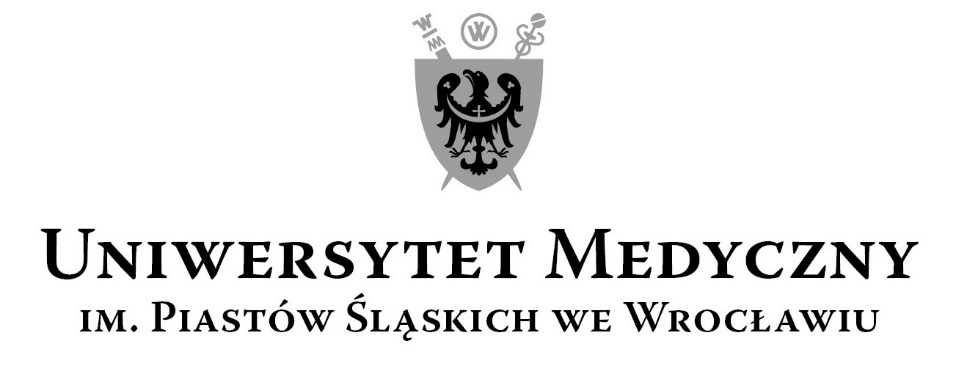 50-367 Wrocław, Wybrzeże L. Pasteura 1Zespół ds. Zamówień Publicznych UMWul. Marcinkowskiego 2-6, 50-368 Wrocławfaks 71 / 784-00-45e-mail: violetta.burzynska-oskroba@umed.wroc.pl50-367 Wrocław, Wybrzeże L. Pasteura 1Zespół ds. Zamówień Publicznych UMWul. Marcinkowskiego 2-6, 50-368 Wrocławfaks 71 / 784-00-45e-mail: violetta.burzynska-oskroba@umed.wroc.pl